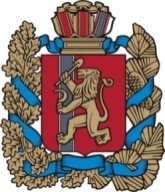 ЧАЙКОВСКИЙ СЕЛЬСКИЙ СОВЕТ ДЕПУТАТОВРЕШЕНИЕ О назначении выборов Главы Чайковского сельсовета и депутатов Чайковского сельского Совета депутатов              В соответствии со статьёй 10  Федерального Закона от 12.06.2002 № 67-ФЗ «Об основных гарантиях избирательных прав и права на участие в референдуме граждан Российской Федерации», статьёй 23 Федерального закона от 06.10.2003 № 131-ФЗ «Об общих принципах организации местного самоуправления в Российской Федерации», статьёй 3 Закона Красноярского края от 02.10.2003 № 8-1411 «О выборах в органы местного самоуправления в Красноярском крае», Уставом Чайковского сельсовета, Чайковский сельский Совет депутатов  РЕШИЛ:Назначить выборы Главы  Чайковского сельсовета и депутатов Чайковского сельского Совета депутатов на 13 сентября 2015 года.Направить настоящее Решение в Избирательную комиссию Красноярского края.Настоящее Решение опубликовать в газете «Земля боготольская» и разместить наофициальном сайте Боготольского района в сети Интернет.Контроль за исполнением настоящего решения возложить на постоянную комиссиюпо бюджету, налогам и сборам (Председатель Измалкова Г. К.).Глава Чайковского сельсоветаПредседатель сельского Совета депутатов	                                               В. С. Синяковот  17  июня 2015 г.            пос. Чайковский                     №  58-156